 Do You Like Green Skittles?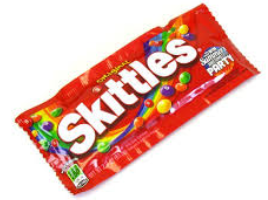 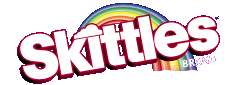 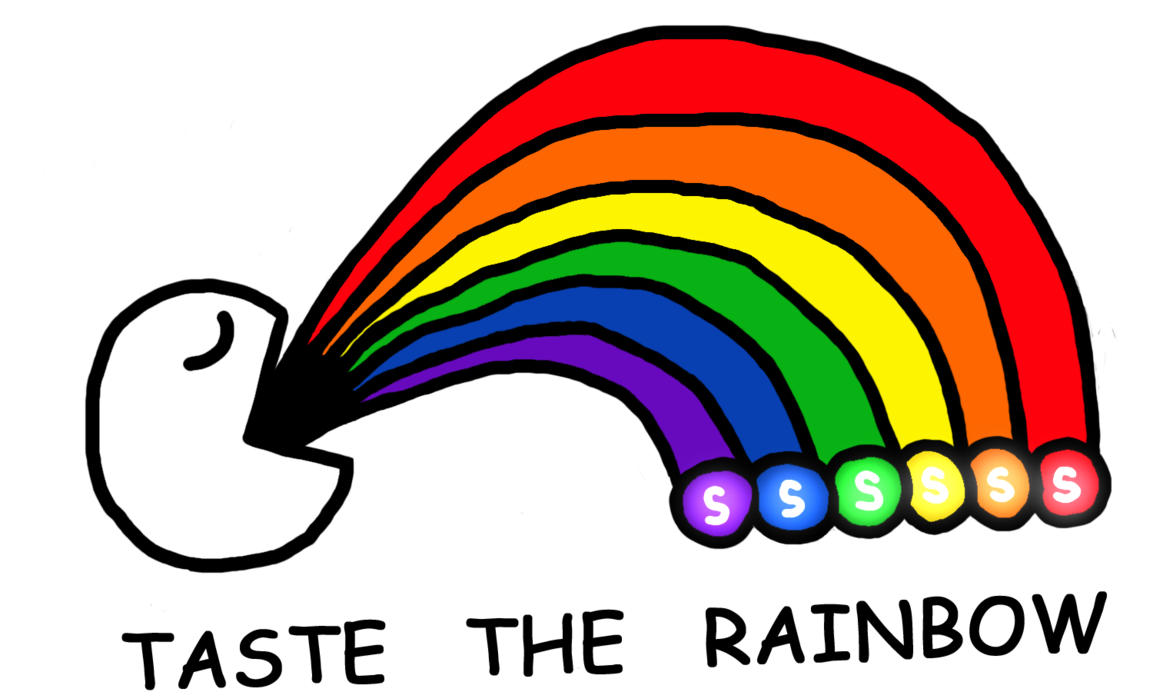 Is this a binomial setting? Explain Find the probability of getting 5 green Skittles if this is not a binomial setting. Think P(1st green AND 2nd green AND 3rd green ….). Show your work.Find the probability of getting 5 green Skittles if this were a binomial setting. Think binomial formula. Show your work.How do your answers from #2 and #3 compare? Why do you think this is?Mr. Wilcox now grabs a huge handful of 100 Skittles from the large bin of 10,000 Skittles. Let X = number of green Skittles in a handful of 100 Skittles. X can be considered a binomial random variable because the 10% condition is satisfied.What is the probability of getting at most 11 green Skittles? Show work.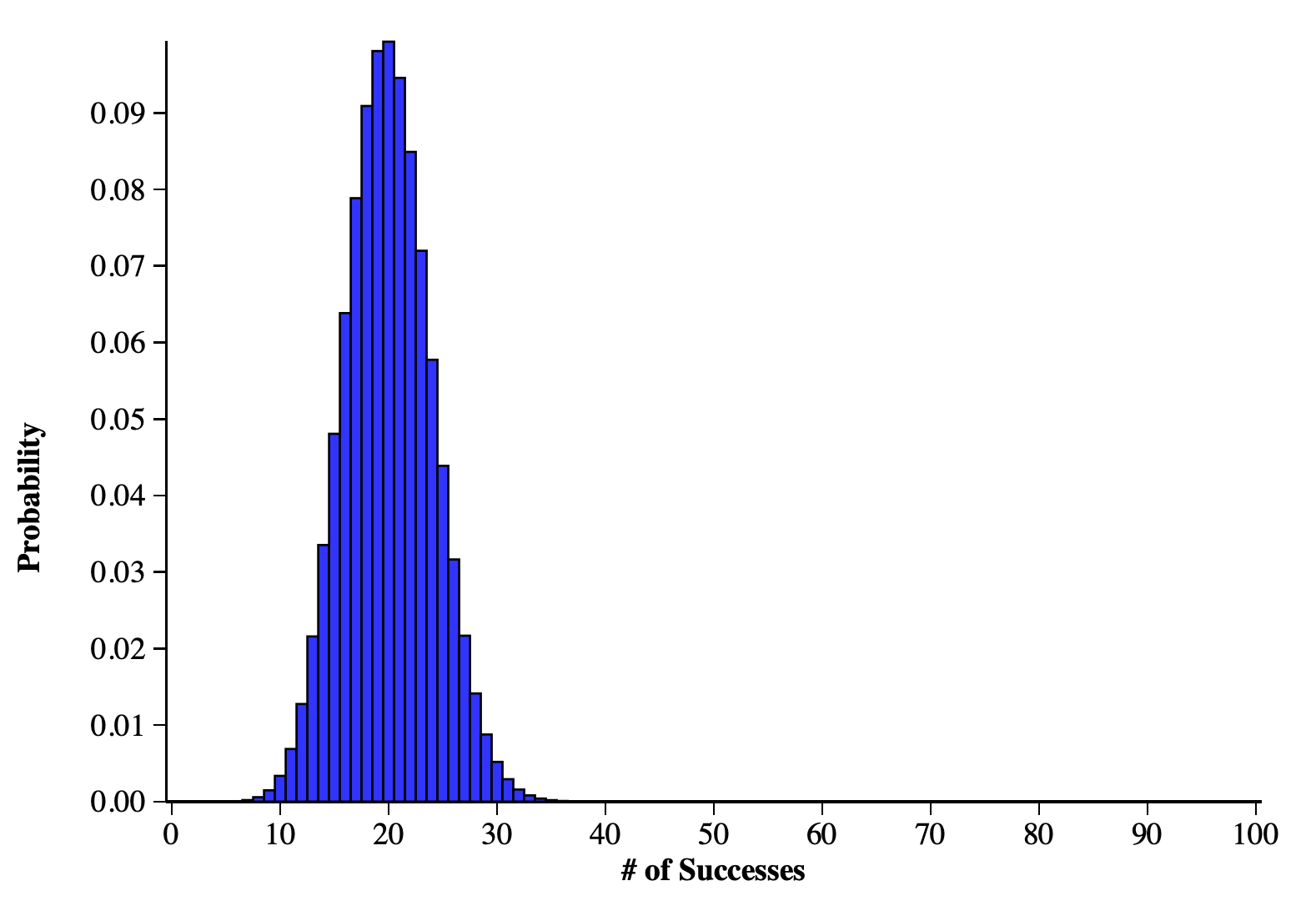 What is the approximate shape of the distribution?Calculate the mean and standard deviation of X.Re-do problem #5 using a Normal distribution. Normal Approximation to Binomial DistributionsCheck Your UnderstandingSuppose that 65% of high school students eat breakfast before going to school. A random sample of 500 high school students were surveyed. Let X = the number of high school students in a random sample of size 500 who eat breakfast before going to school.Explain why X can be modeled by a binomial distribution even though the sample was selected without replacement.Use a binomial distribution to estimate the probability that 300 or fewer high school students in the sample eat breakfast before going to school.Justify why X can be approximated by a Normal distribution.Use a Normal distribution to estimate the probability that 300 or fewer high school students in the sample eat breakfast before going to school.